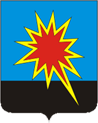 КЕМЕРОВСКАЯ ОБЛАСТЬКАЛТАНСКИЙ ГОРОДСКОЙ ОКРУГАДМИНИСТРАЦИЯ КАЛТАНСКОГО ГОРОДСКОГО ОКРУГАПОСТАНОВЛЕНИЕОт  14.09.2018 г  № 171-п О предоставлении разрешения на отклонение от предельных параметров разрешенного строительства, реконструкции объекта капитального строительстваВ  соответствии со статьей 40 Градостроительного кодекса Российской Федерации, статьей 10 Правил землепользования и застройки муниципального образования – Калтанский городской округ, утверждённых решением  Совета  народных  депутатов Калтанского городского округа от  28.06.2013  №68-НПА, Положением об организации и проведении общественных обсуждений, публичных слушаний по вопросам градостроительной деятельности в Калтанском городском округе, утвержденным решением Калтанского городского Совета народных депутатов от 28.03.2018 № 63-НПА, постановлением администрации Калтанского городского округа «О назначении публичных слушаний по вопросу предоставления разрешения на отклонение от предельных параметров разрешенного строительства, реконструкции объектов капитального строительства» от 20.08.2018 № 147, на основании заключения и рекомендаций по результатам публичных слушаний от 07.09.2018 :1. Предоставить МКУ «УМИ КГО» разрешение на отклонение от предельных параметров разрешенного строительства, реконструкции объекта капитального строительства: уменьшение размера (площади) земельного участка с 600 кв.м до 144 кв.м, (кадастровый квартал 42:37:0103000, образуемый земельный участок ЗУ-1) для объекта придорожного сервиса (строительство здания для организации общественного питания), расположенного по адресу: Российская Федерация, Кемеровская область, Калтанский городской округ, город Калтан, район автобусной остановки «ГРЭС»,  ТЗ – Зона объектов автомобильного транспорта.2. Отделу организационной и кадровой работы администрации Калтанского городского округа (Верещагина Т.А.) обеспечить размещение постановления на сайте администрации Калтанского городского округа.3. Контроль за исполнением настоящего постановления возложить на заместителя главы Калтанского городского округа по строительству Рудюк О.А.Глава Калтанского городского округа		                                               И. Ф. Голдинов